APT Coordination Meetings during RA-15/WRC-15AGENDA OF THE 11th APT COORDINATION MEETING FOR WRC-1512:30 – 13:50 Hours, 23 November 2015Venue: Room C, ITU Tower Building Opening remarksBriefing about the outcomes of the informal meetingsReport from the AI Coordinators and issues for considerationCOM 4: AI 1.1, AI 1.5COM 5: AI 1.6, AI 1.9.1, AI 1.10COM 6:  AI 10Any other issues for considerationNext coordination meetingClosing____________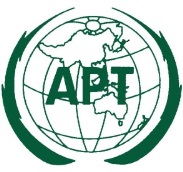 ASIA-PACIFIC TELECOMMUNITYAPT Conference Preparatory Group for WRC-15 (APG-15)APT Conference Preparatory Group for WRC-15 (APG-15)